81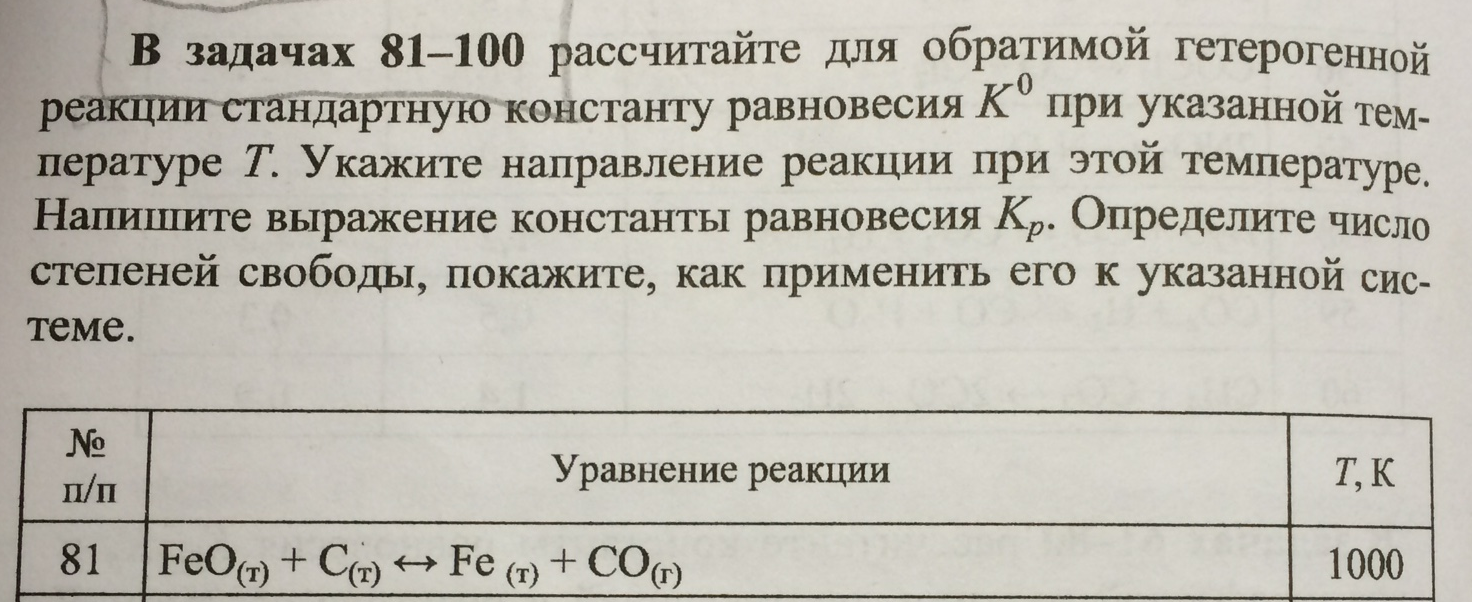 422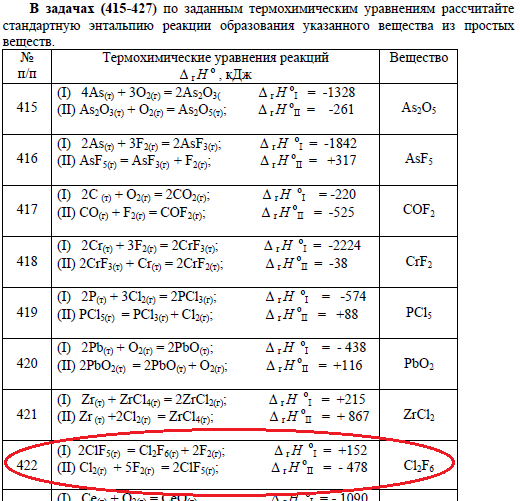 454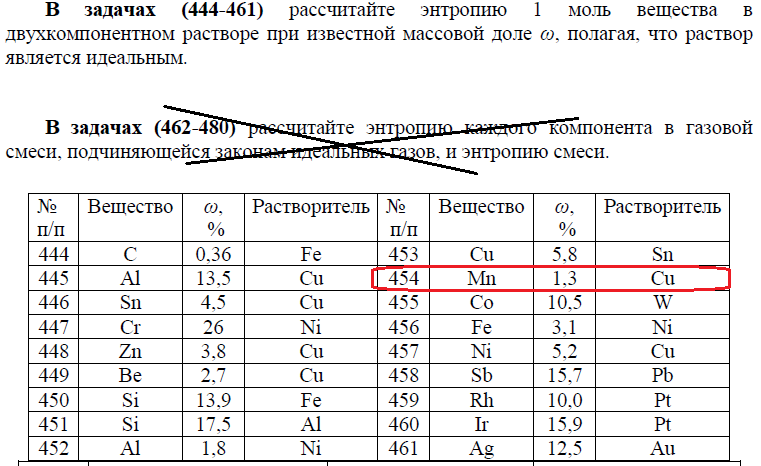 510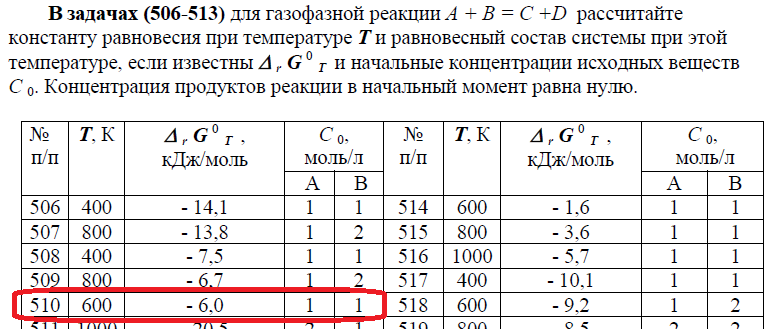 670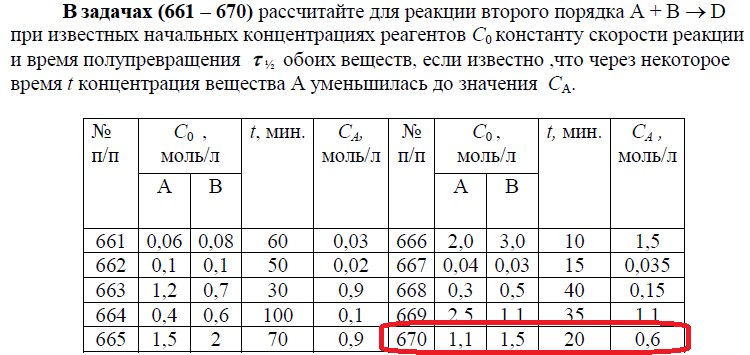 